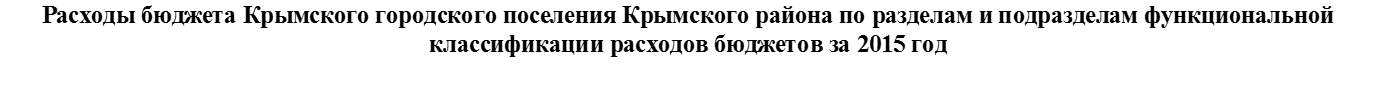 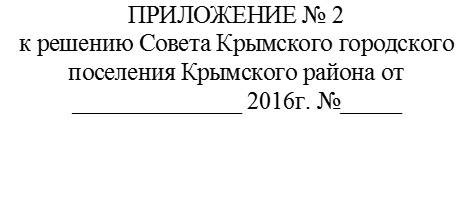 (тыс. рублей)Наименование показателяКод бюджетной классификации по ФКРУтвержденные бюджетные назначенияКассовое исполнениеПроцент исполнения, %12345Всего расходов302389,4262451,9871.Общегосударственные вопросы01101556,6101460,4100Функционирование высшего должностного лица субъекта Российской Федерации и муниципального образования0102931,0931,0100Функционирование Правительства Российской Федерации, высших исполнительных органов государственной власти субъектов Российской Федерации, местных администраций010423314,023283,9100Резевные фонды011166,10,00Другие общегосударственные вопросы011377245,577245,51002.Национальная безопасность и правоохранительная деятельность0380977,446791,758Защита населения и территории от последствий чрезвычайных ситуаций природного и техногенного характера, гражданская оборона030980747,246561,558Другие вопросы в области национальной безопасности и правоохранительной деятельности0314230,2230,21003.Национальная экономика0425090,521135,084Дорожное хозяйство (дорожные фонды)040924374,420419,484Другие вопросы в области национальной экономики0412716,1715,61004.Жилищно-коммунальное хозяйство0553924,452224,497Жилищное хозяйство0501300,0300,0100Коммунальное хозяйство05025534,35534,3100Благоустройство050348090,146390,1965.Образование072299,52299,5100Молодежная политика и оздоровление детей07072299,52299,51006.Культура, кинематография0821931,621931,6100Культура080121931,621931,61007.Социальная политика104552,64552,5100Социальное обеспечение населения10034552,64552,51008.Физическая культура и спорт113814,43814,4100Физическая культура11013814,43814,41009.Средства массовой информации123414,93414,9100Другие вопросы в области средств массовой информации12043414,93414,910010. Обслуживание государственного и муниципального долга134827,54827,5100Обслуживание государственного внутреннего и муниципального долга13014827,54827,5100